PRODUCER 
PACKAGEBORJAS INSURANCE SERVICES-WWW.BORJASINSURANCE.COM 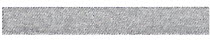 · 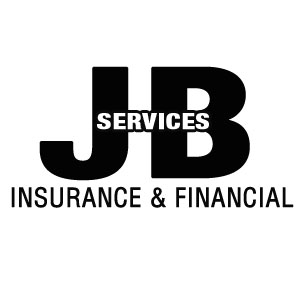 Please return the application to BorjasInsurance.com with the following information: Your Agency's E&O Dec Page Completed W9 for your Agency Copy of Insurance License Copy of your Information Privacy Policy (if applicable) 1) Producer Questionnaire 	Legal Name of Producer Agency: 	_ 	Broker Lic#: 	_ 	DBAName: 	_ 	Agency Mailing Address: 	_ 	Telephone Number: 	_ 	FaxNumber: 	_ 	Email Address: 	_ Producer Agency is: Corporation  Wholesale Broker LLC __Partnership __ Retail Broker Individual Errors & Omissions Coverage 	Carrier: 	_ 	Expiration Date:                                                                                           Pro Pack - pg 1	Limits: 	_ 	Deductible: 	_ Is this agency engaged in, owned by, or controlled by, associated and/or affiliated with any other business interest? 
__Yes  No  	If yes, please explain: 	_ Please list all the individual producers at this agency who might have contact with BORJAS... 	Primary Contact: 	_ Accounting Contact: 	Additional Producers: 	_ Please indicate the major geographic area(s) in which your agency services: List companies whose facilities have been added and/or discontinued in the last 5 years: Company Premium Volume Add or Discontinue? Reason Pro Pack - pg 2 Producer Agency's approximate percentage of total volume by line of business: Real Estate E&O __Garage  Restaurant_ 	BOP_____________ Work Comp ______________ Personal Lines _ Other______________ please describe other: Producer Agency's Total Premium Volume in the last 3 years (approximate):          YearVolume List major companies the agency represents and the premium volume: Company Name Yrs Represented Annual Volume List companies for which the agency is a Managing General Agent: Company Name Annual Volume Loss Ratio (past 3 yrs) Pro Pack - pg 3        2) Applicant Questionnaire Name: _____________ Title: Date: __My New Markets Posting __Rough Notes Ad __ BORJAS Product Email Blast __Latin American Agents Convention 
__Cold Call How did you hear about BORJAS (check one):           __Insurance Journal Ad           __Day Convention           __Focal Point Email Blast           __Agents Alliance Convention           __Web Search                Referral (From:__________________________  Other (Describe: _________________________**A PRINCIPAL, PARTNER, OR OFFICER MUST COMPLETE THIS SECTION** 	1. 	Has a principal or officer of your office ever been charged or convicted of fraud and/or a felony? Yes __No Has your insurance license ever been suspended and/or revoked, or have you been fined by an 	Insurance Dept? 	Yes 	 No To be considered as an approved producer for Borjas Insurance Services LLC, your signature & title are 
required on this document. By signing this document, you are confirming the information contained 
within this questionnaire is correct & there have been no material misrepresentations. 	Print Name: 	_ 	Signature: 	_ 	Title: 	_ Date: 	_ Pro Pack - pg 4 3) Broker Agreement 	On this day 	, Borjas Insurance Services, LLC, with offices at 13920 Foothill Blvd, 	Suite A, Sylmar, CA 91342 (hereinafter "Company") and 	with offices 	at ______________________________________________	(hereinafter "Broker") hereby agree to the following terms with Respect to business placed by Broker through Company on and after the above described date. Broker warrants that Broker has a broker license in Broker's name, either in an individual, partnership, 
or corporate name, as named on the face of this Agreement, and that such license is valid and in force at the time any insurance placed hereunder is effective or is renewed. Broker will provide 
Company with a copy of Broker's current insurance licenses and will immediately notify Company of any 
suspension, revocation, or termination of these licenses. Broker shall pay to Company all premiums on all policies, including endorsements thereto, whether 
or not collected by Broker, prior to coverage being bound. This agreement is subject to an open book account. Company shall pay Broker the commission rate as stated on EXHIBIT-A (see attached). Commissions 
will be paid by Company to Broker after premiums are paid by broker/client and collected by the 
Company. In the event Broker becomes in possession of any premium funds, Broker shall hold all such premium 
funds in a fiduciary capacity as required by the laws of the states in which Broker is licensed and, 
except for the aforesaid commissions, in trust in a "Premium Trust Account" or "Trustee Account" in a bank insured by the Federal Deposit Insurance Corporation (F.D.I.C.). Broker shall keep full and 
accurate records of account on such trust funds. Broker shall facilitate the inspection of all such records, 
including bank records, by Company upon written request by Company. No act or omission by 
Company shall waive the existence of the trust relationship. Broker shall promptly develop and maintain adequate books and records, including written and electronic 
records, regarding the business transacted under this Agreement. Company shall have free access at any and all reasonable times to such books and records to make copies and retrieve all data 
in any electronic storage media. Broker shall provide the utmost cooperation to Company in its 
exercise of these rights. Broker shall not bind any coverage hereunder or with any insurer if Company is a party to the trans- 
action without the prior authorization of Company in each case. Pursuant to a written request by Company, Broker shall cooperate promptly with Company to facilitate the 
investigation and adjustment of any claim. Broker shall not place any advertisement respecting Company on or in any medium of communication 
without the prior written consent of Company Pro Pack- pg 5 In the event of termination of this Agreement, if Broker has promptly accounted for and remitted premiums and 
returned unearned commissions for which Broker is liable, Broker's records and use and control of expirations 
shall remain the property of Broker and be left in Broker's undisputed possession. Otherwise, the records and 
use and control of expirations shall be vested in Company. Broker shall be entitled to receive commissions on 
such policies unless Company is furnished with a written designation, signed by the Insured, of another broker 
of record. Nothing in this Agreement shall be construed as limiting or restricting the right of any insurer with which 
business is placed to cancel, at its sole option, any binder, policy, or other contract of insurance. In the exercise of its right to collect any indebtedness due from Broker through the use and control of such 
expirations, Company shall be accountable to Broker for any sums received, which, net of expenses, exceed 
the amount of indebtedness. Broker shall remain liable for the excess of the indebtedness over the sums received by Company. Any indebtedness due from Broker shall not prevent application of the ownership of expirations pro vision in 
favor of Broker if Broker furnishes security acceptable to Company on the amount of such indebtedness to be 
held by Company until the indebtedness is satisfied. 5. 	This Agreement shall terminate: (a) Upon either party giving the other at least thirty (30) days written notice, (b) Automatically if any public authority revokes, suspends, or declines to renew Broker's license, (c) Automatically on the effective date of any sale, assignment, transfer, merger, bankruptcy, or insolvency 
of Broker's insurance business, or (d) Immediately upon either party giving written notice to the other of fraud, failure to remit 
balances, or gross or willful misconduct on the part of the other party Forbearance, neglect, or failure by Company to enforce any or all of the provisions of this Agreement 
or to insist upon strict compliance by Broker shall not be construed as a course of conduct or waiver 
of any other provision or the same provision at another time. If Broker breaches anyone or more of its obligations under this Agreement, Broker will indemnify 
and hold Company harmless from and all claims, demands, causes of action, suits in law or equity, I 
ability, loss, damages, of any nature, fines, administrative penalties, costs, expenses, and attorney 
fees which Company may suffer or incur arising out of or resulting from, in whole or in part, any such 
breach. This Agreement, together with any Addenda attached hereto, supersedes all previous Agreements, 
whether oral or written, between Broker and Company relating to business placed by Broker 
through Company. If an irreconcilable difference of opinion arises concerning the interpretation of this Agreement, such 
difference shall be submitted to arbitration, one arbitrator to be chosen by Company, one by broker, 
and an umpire to be chosen by the arbitrators before they enter upon arbitration. The arbitration 
proceeding shall take place in the city in which the Company is located. If the arbitrators fail to agree 
on an umpire, each arbitrator shall select one name from a list of three names submitted by the 
other arbitrator; and the umpire shall be selected by lot between the two names chosen. If either 
party fails to choose an arbitrator within sixty (60) days following written request by the other party to enter upon arbitration, the requesting party may choose two (2) arbitrators who shall in turn choose an 
umpire before entering upon arbitration. Pro Pack - pg 6 Each party shall present its case to the arbitrators within sixty (60) days following the date of their 
appointment. The decision of the arbitrators shall be final and binding upon both parties; but fail- Ling to agree, they shall call in the umpire and the decision of the majority shall be final and binding On both parties. Each party shall bear the expense of its designated arbitrator and shall jointly and 
equally bear with the other party the expense of the umpire and the arbitration proceeding. If the 
arbitrators are chosen by one party as above provided, the expense of the arbitrators and the 
arbitration proceeding shall be equally divided between the parties. Any decision rendered by the 
arbitrators, whether by majority vote or unanimous approval, shall be final, binding, and non-appealable 
to any court in any jurisdiction. After the effective date of termination of this Agreement, all of the rights and obligations of the 
parties hereto, including but not limited to the collection of premiums, the accounting of premiums 
and commissions, and settling of all balances, shall remain in full force and effect until all liabilities of 
the parties under this Agreement are finally discharged. Broker acknowledges it is an independent contractor representing the interest of their clients. Broker 
is not an agent or employee of the Company. Broker has no authority to bind Company. This is a fully integrated agreement that reflects the complete agreement between the parties. Any 
subsequent modifications of any of the terms, conditions, rights and warrants must be in writing. PRODUCER AGENCY REP(S)* 	Printed Name: 	_ Signature: Title: ______________ Date: 	Printed Name: 	_ Signature: Title: _______________ Date: COMPANY REP Company: Borjas Insurance Services, LLC 	Signature: 	_ Title: Date: * NOTE: If Broker is doing business as an individual, broker must personally sign the foregoing Agreement in his or Her individual capacity. If Broker is a partnership, the Agreement must be executed by the firm and by each partner 
thereof in his or her individual capacity. Attach additional pages of signatures if necessary. If Broker is a corporation, the 
Agreement must be executed by the President and the Secretary thereof under the seal of the corporation. Commission Statement will be sent upon approval from the Company. Pro Pack-pg 7 . Borjas Programs, LLC I 13920 Foothill Blvd Suite A,  I (P) 888.299.0449 (F) 818.367.7757 I Borjasinsurance.com I Borjasinsurance@gmail.com I CA license # 007783Blank for attachments, other documents: